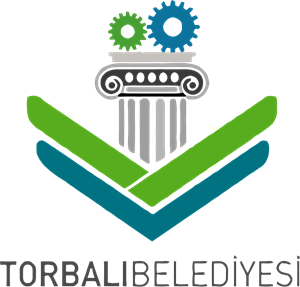 2019 KURUMSAL MALİ DURUM VE BEKLENTİLER RAPORUTemmuz 2019İÇİNDEKİLER2019 YILI KURUMSAL MALİ DURUM VE BEKLENTİLER RAPORUSUNUŞ											2I-OCAK – HAZİRAN 2019 DÖNEMİ BÜTÇE UYGULAMA SONUÇLARI		   3Bütçe Giderleri									301.Personel Giderleri		602.Sosyal Güvenlik Kurumlarına Devlet Primi Giderleri		703.Mal ve Hizmet Alım Giderleri		804.Faiz Giderleri		905.Cari Transferler		1006.Sermaye Giderleri		1107.Sermaye Transferleri		1208.Borç Verme		1309.Yedek Ödenek		13	B. 	Bütçe Gelirleri									14		01.Vergi Gelirleri									16		03.Teşebbüs ve Mülkiyet Gelirleri							17		04.Alınan Bağış ve Yardımlar ile Özel Gelirler						18		05.Diğer Gelirler									19		06.Sermaye Gelirleri									20	C. Finansman										21II- TEMMUZ-ARALIK 2019 DÖNEMİNE İLİŞKİN BEKLENTİLER VE HEDEFLER			22Bütçe Giderleri									2201.Personel Giderleri		2302.Sosyal Güvenlik Kurumlarına Devlet Primi Giderleri		2303.Mal ve Hizmet Alım Giderleri		2304.Faiz Giderleri		2305.Cari Transferler		2306.Sermaye Giderleri		23   07.Sermaye Transferleri								23B.    Bütçe Gelirleri										24		01.Vergi Gelirleri									25		03.Teşebbüs ve Mülkiyet Gelirleri							25		04.Alınan Bağış ve Yardımlar ile Özel Gelirler						25		05.Diğer Gelirler									25		    06.Sermaye Gelirleri									25III- YIL İÇİNDE GERÇEKLEŞTİRİLEN VE TEMMUZ-ARALIK 2019 DÖNEMİNDE YÜRÜTÜLECEK FAALİYETLER										26SUNUŞ5018 sayılı Kamu Mali Yönetimi ve Kontrol Kanunu ile uygulamaya alınan kamu mali yönetim ve kontrol sistemi ile ülkemizin mali yapısı uluslararası standartlar ve Avrupa Birliği uygulamalarıyla uyumlu olarak yeniden düzenlenmiş, kalkınma planları ile ulusal programlarda yer alan politika ve hedefler doğrultusunda kamu kaynaklarının etkili, ekonomik ve verimli bir şekilde elde edilmesi, hesap verilebilirliği ve mali saydamlığı sağlamak üzere kamu mali yönetiminin yapısını, işleyişini, bütçelerinin hazırlanmasını, uygulanmasını, raporlanmasını ve mali kontrolü düzenleyerek, getirdiği yeni anlayış ile dinamik bir mali yapı oluşturulması hedeflenmiştir. Bu dinamik yapı içerisinde kamuoyu denetimine önemli bir alan açılmış ve kurumların mali yapıları hakkında hazırlanacak olan dönemlik raporların kamuoyu ile paylaşılması zorunluluğu getirilmiştir. Bu kapsamda; kamu idarelerine kurumlarının I. 6 aylık bütçe uygulama ve II. 6 aylık beklenti ve tahminlerini içeren Kurumsal Mali Durum ve Beklentiler Raporu hazırlama zorunluluğu getirmiştir. 5018 sayılı Kamu Mali Yönetimi ve Kontrol Kanununun 30’uncu maddesi ile kurumların mali durumlarının, faaliyetlerinin ve yılın ikinci altı aylık dönemine ilişkin beklentilerinin kamuoyunu bilgilendirmek amacıyla Temmuz ayı içerisinde açıklamasını hükme bağlamıştır. Bu bağlamda; Belediyemizin 2018 Temmuz-Aralık dönemine ait bütçe uygulama sonuçları, Ocak-Haziran 2019 dönemine ilişkin beklentileri ve hedefleri ile faaliyetlerini içeren “2019 Yılı Kurumsal Mali Durum ve Beklentiler Raporu” hazırlanmış olup, söz konusu raporu kamuoyunun bilgisine saygıyla sunarım.								Ramazan İsmail UYGUR 							              Torbalı Belediye BaşkanıI-OCAK-HAZİRAN DÖNEMİ BÜTÇE UYGULAMALARI SONUÇLARIBütçe Giderleri              2018 ile 2019 Başlangıç Ödeneği Gelişimi Gerçekleşmeleri 2019 Mali yılına ait giderlerde kullanılmak üzere Belediyemize toplam 160.750.000,00 TL ödenek ayrılmıştır. 2018 yılında 153.393.728,86 TL gider gerçekleşmesi olmuştur. 2019 yılı için öngörülen başlangıç ödeneklerinde 2018 yılında gerçekleşen giderlere göre %4,80 oranında artış olmuştur.Şekil 1. 2017-2018 Artış Oranı	2017 ve 2018 Yılları Ocak- Haziran Dönemi Bütçe Giderleri GerçekleşmeleriTablo 2’de de görüleceği üzere; Ocak-Haziran dönemi bütçe gerçekleşmeleri; 2018 yılında 69.792.012,21 TL, 2019 yılında ise 66.408.643,23 TL olarak gerçekleşmiştir.2018 yılsonu itibariyle bütçe gider gerçekleşmelerinin %45,50’si Ocak-Haziran döneminde gerçekleşmiştir. Ocak-Haziran 2019 dönemi bütçe giderleri toplamı ise 66.408.643,23 TL olarak gerçekleşmiş olup, bu dönemde bütçeye konulan ödeneğin kullanım oranı ise %41,31’tir.2018 ve 2019 yılları Haziran sonu itibariyle gider gerçekleşme toplamları karşılaştırıldığında, giderlerde %-4,85 oranında bir azalış olduğu görülmektedir.Şekil 2. 2018 ve 2019 Gider Gerçekleşmeleri Oranı   	                                                                                                                                                                                                                                                                                                                                                                                                                                                          Şekil 3. 2019 Yılı İlk 6 Aylık Müdürlük Bazında Gider Gerçekleşmesi01-Personel GiderleriPersonel giderleri için 2019 yılında başlangıç ödeneği olarak 23.634.000,00 TL ödenek ayrılmıştır. 2018 yılı Ocak-Haziran döneminde 7.762.031,14 TL olan personel giderleri, 2019 yılı Ocak-Haziran döneminde 490.818,94 TL artarak 8.252.850,08 TL olmuştur. Personel giderlerindeki artış %6,32 olarak gerçekleşmiştir. 2018 ve 2019 yılları Ocak-Haziran dönemindeki personel giderlerinin aylık gerçekleşmeleri aşağıda gösterilmiştir.Şekil 4. 2018 ve 2019 Yılları Ocak – Haziran Dönemi Personel Giderleri Gerçekleşmeleri02-Sosyal Güvenlik Kurumlarına Devlet Primi GiderleriSosyal Güvenlik Kurumlarına Devlet Primi giderleri için 2019 yılında başlangıç ödeneği olarak 3.994.000,00 TL ödenek ayrılmıştır. 2018 yılı Ocak-Haziran döneminde 1.101.614,71 TL olan sosyal güvenlik kurumlarına devlet primi giderleri, 2019 yılı Ocak-Haziran döneminde 79.440,57 TL artış ile 1.181.055,28 TL olmuştur. Sosyal güvenlik kurumlarına devlet primi giderlerindeki artış %7,21 olarak gerçekleşmiştir. 2018 ve 2019 yılları Ocak-Haziran dönemindeki sosyal güvenlik kurumlarına devlet primi giderlerinin aylık gerçekleşmeleri aşağıda gösterilmiştir.Şekil 5. 2018 ve 2019 Yılları Ocak-Haziran Dönemi Sosyal Güvenlik Kurumlarına Devlet Primi Giderleri Gerçekleşmeleri 03- Mal ve Hizmet Alım GiderleriMal ve hizmet alım giderleri için 2019 yılında başlangıç ödeneği olarak 85.728.000,00 TL ödenek ayrılmıştır. 2018 yılı Ocak-Haziran döneminde 33.947.077,69 TL olan mal ve hizmet alım giderleri, 2019 yılı Ocak-Haziran döneminde 1.071.380,00 TL artış ile 35.018.457,69 TL olmuştur. Mal ve hizmet alım giderlerindeki artış %3,16 olarak gerçekleşmiştir. 2018 ve 2019 yılları Ocak-Haziran dönemindeki mal ve hizmet alım giderlerinin aylık gerçekleşmeleri aşağıda gösterilmiştir.Şekil 6. : 2018 ve 2019 Yılları Ocak-Haziran Dönemi Mal ve Hizmet Alım Giderleri Gerçekleşmeleri 04- Faiz GiderleriFaiz giderleri için 2019 yılında başlangıç ödeneği olarak 2.501.000,00 TL ödenek ayrılmıştır. 2018 yılı Ocak-Haziran döneminde 702.258,67 TL olan faiz giderleri, 2019 yılı Ocak-Haziran döneminde 1.671.064,34 TL artış ile 2.373.323,01 TL olmuştur. Faiz giderlerindeki artış %237,96 olarak gerçekleşmiştir. 2018 ve 2019 yılları Ocak-Haziran dönemindeki faiz giderlerinin aylık gerçekleşmeleri aşağıda gösterilmiştir.Şekil 7. 2018 ve 2019 Yılları Ocak-Haziran Dönemi Faiz Giderleri Gerçekleşmeleri05- Cari TransferlerCari transfer harcamaları için 2018 yılında başlangıç ödeneği olarak 3.447.000,00 TL ödenek ayrılmıştır. 2018 yılı Ocak-Haziran döneminde 2.012.263,55 TL olan cari transfer harcamaları, 2019 yılı Ocak-Haziran döneminde 377.930,71 TL artış ile 2.390.194,26 TL olmuştur. Cari transfer harcamalarında bir önceki yıla göre %18,78 oranında artış gerçekleşmiştir. 2018 ve 2019 yılları Ocak-Haziran dönemindeki cari transfer harcamaları aylık gerçekleşmeleri aşağıda gösterilmiştir.Şekil 8. 2018 ve 2019 Yılları Ocak-Haziran Dönemi Cari Transferler06- Sermaye GiderleriSermaye giderleri için 2018 yılında başlangıç ödeneği olarak 26.941.000,00 TL ödenek ayrılmıştır. 2018 yılı Ocak-Haziran döneminde 23.066.766,45 TL olan sermaye giderleri, 2019 yılı Ocak-Haziran döneminde -5.874.003,54 TL azalış ile 17.192.762,91 TL olmuştur. Sermaye giderlerinde bir önceki yıla göre %-25,46 oranında azalış gerçekleşmiştir. 2018 ve 2019 yılları Ocak-Haziran dönemindeki sermaye giderlerinin aylık gerçekleşmeleri aşağıda gösterilmiştir.Şekil 9. 2018 ve 2019 Yılları Ocak-Haziran Dönemi Sermaye Giderleri Gerçekleşmeleri 07- Sermaye TransferleriSermaye transferleri için 2019 yılında başlangıç ödeneği olarak 2.000,00 TL ödenek ayrılmıştır. 2018 yılı Ocak-Haziran döneminde 1.200.000,00 TL olan sermaye transferleri, 2019 yılı Ocak-Haziran döneminde 1.200.000,00 TL azalış ile 0,00 TL olmuştur. Sermaye transferlerinde bir önceki yıla göre %-100 oranında azalış gerçekleşmiştir. 2017 ve 2018 yılları Ocak-Haziran dönemindeki sermaye transferlerinin aylık gerçekleşmeleri aşağıda gösterilmiştir.Şekil 10. 2018 ve 2019 Yılları Ocak-Haziran Dönemi Sermaye Transferleri 08- Borç VermeBorç verme için 2018 ve 2019 yıllarında 3.000,00 TL ödenek ayrılmıştır. 2018 yılı Ocak- Haziran ve 2019 yılı Ocak-Haziran dönemlerinde herhangi bir harcama gerçekleşmemiştir.09- Yedek ÖdenekKurumumuzun 2019 yılı bütçesinde yedek ödenekler için 14.500.000,00 TL ödenek ayrılmıştır. 2018 ve 2019 yılları Ocak-Haziran dönemindeki yedek ödeneklerin altı aylık gerçekleşmeleri aşağıda gösterilmiştir.Şekil 11. 2018 ve 2019 Yılları Ocak-Haziran Dönemi Yedek Ödenek Gerçekleşme OranlarıBütçe Gelirleri2018 Yılı Bütçe Gelir Gerçekleşmesi ve 2019 Yılı Bütçe Gelir Tahmini2018 mali yılı bütçe gelirleri gerçekleşmesi ile 2019 mali yılı bütçe gelir tahmini ve artış oranı aşağıdaki tabloda gösterilmektedir.Kurumumuzda 2018 mali yılında 149.334.574,26 TL bütçe geliri net tahsilatı gerçekleşmiştir. 2019 mali yılı bütçe gelirleri ise 2018 yılı bütçe gerçekleşmelerine göre %7,64 artışla, 160.750.000,00.TL olarak tahmin edilmiştir. Bütçe gelir tahmini artışları ağırlıklı olarak; vergi gelirleri (%71,42), teşebbüs ve mülkiyet gelirleri ( %54,43) ile alınan bağış ve yardımlar ile özel gelirler (%128,84) kalemlerinde gözükmektedir.Şekil 12. 2018 Gerçekleşmeleri ile 2019 Başlangıç Ödeneği Artış Oranı2018 ve 2019 Yılları Ocak – Haziran Dönemi Bütçe Gelirlerinin GelişimiTablo 13’de de görüleceği üzere; Ocak-Haziran dönemi bütçe gelir gerçekleşmeleri; 2018 yılında 96.739.734,15 TL, 2019 yılında ise 51.387.671,74 TL olarak gerçekleşmiştir. 2018 yılsonu itibariyle bütçe gelir gerçekleşmelerinin %64,78’i Ocak-Haziran döneminde gerçekleşmiştir. 2019 Ocak-Haziran dönemi bütçe gerçekleşme oranı ise %31,97’dir. 2018 ve 2019 yılları Haziran sonu itibariyle bütçe gelir gerçekleşme toplamları karşılaştırıldığında, gelirlerde %-46,88 oranında bir azalış olduğu görülmektedir.Şekil 13. 2018- 2019 Bütçe Gelirleri Ocak- Haziran Gerçekleşme OranıVergi Gelirleri2018 ve 2019 Yılları Ocak-Haziran Dönemi Vergi Gelirleri GerçekleşmeleriKurumumuzun 2019 yılı bütçesinde vergi gelirleri için 59.337.000,00 TL gelir tahmininde bulunulmuştur. Ocak-Haziran dönemini kapsayan ilk altı ayda vergi gelirleri, 2018 yılında 17.803.124,73 TL iken, 2019 yılında 310.862,59 TL artışla 18.113.987,32 TL olarak gerçekleşmiştir. Vergi gelirlerindeki artış %1,75 olarak gerçekleşmiştir.2018 ve 2019 yılları Ocak-Haziran dönemindeki vergi gelirlerinin altı aylık gerçekleşmeleri aşağıda gösterilmiştir.Şekil 14. 2018 ve 2019 Yılları Ocak-Haziran Dönemi Vergi Gelirleri Gerçekleşme Oranı 03-Teşebbüs ve Mülkiyet Gelirleri	2018 ve 2019 Yılları Ocak-Haziran Dönemi Teşebbüs ve Mülkiyet Gelirleri Gerçekleşmeleri	Kurumumuzun 2019 yılı bütçesinde teşebbüs ve mülkiyet gelirleri için 19.769.000,00 TL gelir tahmininde bulunulmuştur. Ocak-Haziran dönemini kapsayan ilk altı ayda teşebbüs ve mülkiyet gelirleri, 2018 yılında 5.954.626,81 TL iken, 2019 yılında 906.426,52 TL artışla 6.861.053,33 TL olarak gerçekleşmiştir. Teşebbüs ve mülkiyet gelirlerindeki artış %15,22 olarak gerçekleşmiştir.2018 ve 2019 yılları Ocak-Haziran dönemindeki teşebbüs ve mülkiyet gelirlerinin altı aylık gerçekleşmeleri aşağıda gösterilmiştirŞekil 15. 2018 ve 2019 Yılları Ocak-Haziran Dönemi Teşebbüs ve Mülkiyet Gelirleri Gerçekleşme Oranı	04- Alınan Bağış ve Yardımlar İle Özel Gelirler	2018 ve 2019 Yılları Ocak-Haziran Dönemi Bağış, Yardım ve Özel Gelir Gerçekleşmeleri	Kurumumuzun 2019 yılı bütçesinde bağış, yardım ve özel gelirler için 6.035.000,00 TL gelir tahmininde bulunulmuştur. Ocak-Haziran dönemini kapsayan ilk altı ayda bağış, yardım ve özel gelirler, 2018 yılında 1.091.612,07 TL iken, 2019 yılında 1.045.216,40 TL azalışla 46.395,67 TL olarak gerçekleşmiştir. Bağış, yardım ve özel gelirlerindeki azalış %-95,75 olarak gerçekleşmiştir.2018 ve 2019 yılları Ocak-Haziran dönemindeki bağış, yardım ve özel gelirlerin altı aylık gerçekleşmeleri aşağıda gösterilmiştirŞekil 16. 2018 ve 2019 Yılları Ocak-Haziran Dönemi Bağış, Yardım ve Özel Gelir Gerçekleşme Oranı5-Diğer Gelirler2018 ve 2019 Yılları Ocak-Haziran Dönemi Diğer Gelir Gerçekleşmeleri	Kurumumuzun 2019 yılı bütçesinde diğer gelirler için 69.836.000,00 TL gelir tahmininde bulunulmuştur. Ocak-Haziran dönemini kapsayan ilk altı ayda diğer gelirler, 2018 yılında 25.231.889,09 TL iken, 2019 yılında 1.081.217,92 TL artışla 26.313.107,01 TL olarak gerçekleşmiştir. Diğer gelirlerdeki artış  %4,29 olarak gerçekleşmiştir.2018 ve 2019 yılları Ocak-Haziran dönemindeki diğer gelirlerin altı aylık gerçekleşmeleri aşağıda gösterilmiştir.Şekil 17. 2018 ve 2019 Yılları Ocak-Haziran Dönemi Diğer Gelir Gerçekleşme Oranı6- Sermaye Gelirleri2018 ve 2019 Yılları Ocak-Haziran Dönemi Sermaye Gelirleri GerçekleşmeleriKurumumuzun 2019 yılı bütçesinde sermaye gelirleri için 6.040.000,00 TL gelir tahmininde bulunulmuştur. Ocak-Haziran dönemini kapsayan ilk altı ayda sermaye gelirleri, 2018 yılında 46.658.481,45 TL iken, 2019 yılında 46.605.353,04 TL azalışla 53.128,41 TL olarak gerçekleşmiştir. Sermaye gelirlerindeki azalış  %-99,89 olarak gerçekleşmiştir.2018 ve 2019 yılları Ocak-Haziran dönemindeki sermaye gelirlerinin altı aylık gerçekleşmeleri aşağıda gösterilmiştir.Şekil 18. 2018 ve 2019 Yılları Ocak-Haziran Dönemi Sermaye Gelirleri Gerçekleşme OranıFinansmanYılın ilk altı ayında 2019 bütçesinin gider toplamı 66.408.643,23 TL, gelir toplamı 51.387.671,74 TL olarak gerçekleşmiştir. II-TEMMUZ-ARALIK 2019 DÖNEMİNE İLİŞKİN BEKLENTİLER VE HEDEFLERBütçe GiderleriÖdeneklerin gider türleri itibariyle dağılımı ve yılsonu tahmini gerçekleşmeleri aşağıdaki tablo ve grafikte gösterilmiştir.Şekil 19. 2019 Yılı Bütçe Gider Gerçekleşmeleri01.Personel Giderleri2019 yılı Ocak-Haziran döneminde 8.252.850,08 TL olan Personel Giderleri gerçekleşmesinin 2019 yılı Temmuz-Aralık döneminde yaklaşık 8.500.000,00 TL olması beklenmektedir. Personel Giderlerinde yılsonu gerçekleşmelerinin 2019 yılı bütçe başlangıç ödeneğinin %70,88’i olacağı tahmin edilmektedir.02.Sosyal Güvenlik Kurumlarına Devlet Primi Giderleri2019 yılı Ocak-Haziran döneminde 1.181.055,28 TL olan Sosyal Güvenlik Kurumlarına Devlet Primi Giderleri gerçekleşmesinin 2019 yılı Temmuz-Aralık döneminde yaklaşık 1.200.000,00 TL olması beklenmektedir. Sosyal Güvenlik Kurumlarına Devlet Primi Giderlerinde yılsonu gerçekleşmelerinin 2019 yılı bütçe başlangıç ödeneğinin %59,62’si olacağı tahmin edilmektedir.03.Mal ve Hizmet Alımı Giderleri2019 yılı Ocak-Haziran döneminde 35.018.457,69 TL olan Mal ve Hizmet Alımı Giderleri gerçekleşmesinin 2019 yılı Temmuz-Aralık döneminde yaklaşık 37.000.000,00 TL olması beklenmektedir. Mal ve Hizmet Alımı Giderlerinde yılsonu gerçekleşmelerinin 2019 yılı bütçe başlangıç ödeneğinin %84’ü olacağı tahmin edilmektedir.04.Faiz Giderleri2019 yılı Ocak-Haziran döneminde 2.373.323,01 TL olan Faiz Giderleri gerçekleşmesinin 2019 yılı Temmuz-Aralık döneminde yaklaşık 2.750.000,00 TL olması beklenmektedir. Faiz Giderlerinde yılsonu gerçekleşmelerinin 2019 yılı bütçe başlangıç ödeneğinin %204,85’i olacağı tahmin edilmektedir.05.Cari Transferler2019 yılı Ocak-Haziran döneminde 2.390.194,26 TL olan Cari Transferler gerçekleşmesinin 2019 yılı Temmuz-Aralık döneminde yaklaşık 2.100.000,00 TL olması beklenmektedir. Cari Transferlerde yılsonu gerçekleşmelerinin 2019 yılı bütçe başlangıç ödeneğinin %130,26’sı olacağı tahmin edilmektedir.06.Sermaye Giderleri2019 yılı Ocak-Haziran döneminde 17.192.762,91 TL olan Sermaye Giderleri gerçekleşmesinin 2019 yılı Temmuz-Aralık döneminde yaklaşık 15.000.000,00 TL olması beklenmektedir. Sermaye Giderlerinde yılsonu gerçekleşmelerinin 2019 yılı bütçe başlangıç ödeneğinin %119,49’u olacağı tahmin edilmektedir.07.Sermaye Transferleri2019 yılı Ocak-Haziran döneminde gider gerçekleşmesi bulunmayan Sermaye Transferleri için 2019 yılı Temmuz-Aralık döneminde de gider gerçekleşmesi beklenmemektedir. Bütçe Gelirleri2019 mali yılı bütçesinde 160.750.000,00 TL tahmini bütçe gelirinin 51.387.671,74 TL’si Ocak-Haziran 2019 döneminde gerçekleşmiştir. Temmuz-Aralık 2019 dönemi gerçekleşmesinin 54.095.000,00 TL olması beklenmektedir. Bütçe gelir tahminine göre 2019 yılsonu gerçekleşmesinin %65,62 olacağı tahmin edilmektedir.Şekil 20. 2019 Yılı Bütçe Gelir Gerçekleşmeleri01.Vergi GelirleriOcak-Haziran 2019 döneminde 18.113.987,32 TL olan vergi gelirlerinin Temmuz-Aralık 2019 döneminde 19.000.000,00 TL olarak gerçekleşmesi tahmin edilmektedir. Yılsonu gerçekleşmesinin başlangıç ödeneğinin %62,55’i oranında gerçekleşeceği beklenmektedir.03.Teşebbüs ve Mülkiyet GelirleriOcak-Haziran 2019 döneminde 6.861.053,33 TL olan teşebbüs ve mülkiyet gelirlerinin Temmuz-Aralık 2019 döneminde 7.000.000,00 TL olarak gerçekleşmesi tahmin edilmektedir. Yılsonu gerçekleşmesinin başlangıç ödeneğinin %70,12’si oranında gerçekleşeceği beklenmektedir.04.Alınan Bağış ve Yardımlar ile Özel GelirlerOcak-Haziran 2019 döneminde 46.395,67 TL olan alınan bağış ve yardımlar ile özel gelirlerin Temmuz-Aralık 2019 döneminde 60.000,00 TL olarak gerçekleşmesi tahmin edilmektedir. Yılsonu gerçekleşmesinin başlangıç ödeneğinin %1,76’sı oranında gerçekleşeceği beklenmektedir.05.Diğer GelirlerOcak-Haziran 2019 döneminde 26.313.107,01 TL olan diğer gelirlerin Temmuz-Aralık 2019 döneminde 28.000.000,00 TL olarak gerçekleşmesi tahmin edilmektedir. Yılsonu gerçekleşmesinin başlangıç ödeneğinin %77,77’si oranında gerçekleşeceği beklenmektedir.06.Sermaye GelirleriOcak-Haziran 2019 döneminde 53.128,41 TL olan sermaye gelirlerinin Temmuz-Aralık 2019 döneminde 35.000,00 TL olarak gerçekleşmesi tahmin edilmektedir. Yılsonu gerçekleşmesinin başlangıç ödeneğinin %1,46’sı oranında gerçekleşeceği beklenmektedir.III- YIL İÇİNDE GERÇEKLEŞTİRİLEN VE TEMMUZ-ARALIK DÖNEMİNDE YÜRÜTÜLECEK FAALİYETLERBu yıl yürüttüğümüz ve önümüzdeki 6 ay içinde yürütmeyi planladığımız faaliyetler ile plan, program ve bütçemizde yer aldığı üzere aşağıdaki gibi ifade edilebilir.2019 yılı akaryakıt alım işi,Hizmet binalarımızın bakım ve onarım işi,Araç tamir bakım ve elektrik malzemesi alımları,Bitki ve bitkisel malzeme alımları,Parkların, refüjlerin ve yeşil alanların bakım, onarım ve temizliği,İlçemiz genelinde bulunan parkların revizyon işi,Oyun grupları alım işi,Özel güvenlik hizmeti,Temizlik malzemesi alımları,Hizmet binaları bakım işi,İşyeri makine teçhizat alımları,Sosyal yardım ödemeleri,Belediye hizmet binaları ve mahallelerin emniyeti için ihtiyaç duyulan bölgelere güvenlik kamera sistemi kurulması işi,Altyapı yapım ve onarımında kullanılmak üzere makine ve araç alınması işi,İmar planında var olan ancak açılmamış yolların belirlenip açılması,İhtiyaç duyulan yerlere istinat duvarı, kaldırım ve merdiven yapılması işi,Büyükşehir Belediyesiyle işbirliğine giderek bozulmuş yolların, arazi yollarının bakım ve onarımının yapılması işi,Okul çıkışlarına hız kesiciler ve okul kapılarına bariyerler yapmak, yaya yollarını boyamak,Sorunlu bölgelerde sinyalizasyonlu kavşak, ışıklandırma vb. çalışmalarını yapmak,Kent içi yollarda asfalt, kilit taşı,  bordür ve modern malzemelerle gerekli düzenlemelerini yapmak,Camilerin boya, badana, bakım, temizlik işlerinin yapılması,İhtiyaç Olan Bölgelere Düğün Salonu Yapmak,Eğitim Tesisi yapılabilmesi için arsalar kamulaştırmak veya tahsis etmek,Kentsel dönüşümün belirlenen bölgelerde aşamalar halinde uygulamaya geçirilmesi,Tiyatro gösterimleri yapmak,Geleneksel festivallerin yapılması (deve güreşi, rahvan at yarışları, yağlı güreş, uçurtma şenliği vb.)Konserler düzenlemek ,Ücretsiz bale, Modern Dans vb.  kurslar düzenlemek,Resim, fotoğraf vb. sergiler düzenlemek,Torbalı halkının kentlilik bilincini arttırmaya yönelik olarak panel, sempozyum ve seminerler yapmak,Okul birincisi olan öğrencilere eğitimi teşvik etmek amacıyla ödül vermek,Vatandaşa yönelik Halk Eğitim Merkezi ile birlikte yabancı dil kursları açmak,Futbol, basketbol, yüzme, voleybol, tenis, tekvando vb. dallarda ücretsiz kurslar açmak,Mevcut park ve yeşil alanların sayısının arttırılması,İhtiyaç sahiplerine gıda, yakacak ve giyecek yardımı yapmak ,İhtiyaç sahibi olan öğrencilere kanunlar çerçevesinde burs, kırtasiye, okul kıyafeti, çanta vb. yardımı yapmak,Cenaze evlerine gıda yardımı yapmak,Engellilere ihtiyaçları doğrultusunda medikal malzeme sağlamak,Dernek ve Vakıfların Sosyal Projelerine Nakdi ve Ayni Yardımda bulunmak,Mevcut çöp konteynırlarının bakım-onarımlarını yapmak,Çöp konteynırlarının yaygınlaştırılması ve yer altına alınmasını sağlamak,Tablo 1: 2018 Gerçekleşmeleri ile 2019 Başlangıç Ödeneği GelişimiTablo 1: 2018 Gerçekleşmeleri ile 2019 Başlangıç Ödeneği GelişimiTablo 1: 2018 Gerçekleşmeleri ile 2019 Başlangıç Ödeneği GelişimiTablo 1: 2018 Gerçekleşmeleri ile 2019 Başlangıç Ödeneği GelişimiBütçe Tertibi20182019Artış Oranı %Bütçe TertibiGider GerçekleşmeleriBaşlangıç ÖdeneğiArtış Oranı %01-Personel Giderleri16.350.496,8523.634.000,0044,5502-SGK Devlet Prim Giderleri2.457.591,793.994.000,0062,5003-Mal ve Hizmet Alım Giderleri71.440.343,8385.728.000,0020,0004-Faiz Giderleri2.268.295,542.501.000,0010,2605-Cari Transferler3.165.673,623.447.000,008,8906-Sermaye Giderleri56.511.327,2326.941.000,00-52,3307-Sermaye Transferleri1.200.000,002.000,00-99,8308-Borç Verme0,003.000,000,0009-Yedek Ödenekler0,0014.500.000,000,00Toplam153.393.728,86160.750.000,004,80Tablo 2: 2018 ve 2019 Yılları Ocak – Haziran Dönemi Bütçe Giderlerinin GelişimiTablo 2: 2018 ve 2019 Yılları Ocak – Haziran Dönemi Bütçe Giderlerinin GelişimiTablo 2: 2018 ve 2019 Yılları Ocak – Haziran Dönemi Bütçe Giderlerinin GelişimiTablo 2: 2018 ve 2019 Yılları Ocak – Haziran Dönemi Bütçe Giderlerinin GelişimiTablo 2: 2018 ve 2019 Yılları Ocak – Haziran Dönemi Bütçe Giderlerinin GelişimiTablo 2: 2018 ve 2019 Yılları Ocak – Haziran Dönemi Bütçe Giderlerinin GelişimiTablo 2: 2018 ve 2019 Yılları Ocak – Haziran Dönemi Bütçe Giderlerinin GelişimiTablo 2: 2018 ve 2019 Yılları Ocak – Haziran Dönemi Bütçe Giderlerinin GelişimiBütçe Tertibi2018 Gerçekleşme2019 Başlangıç ÖdeneğiOcak – Haziran GerçekleşmeOcak – Haziran GerçekleşmeOran %Oran %Artış Oranı %Bütçe Tertibi2018 Gerçekleşme2019 Başlangıç Ödeneği201820192018                                                                                                                                                                                                                                                                             2019Artış Oranı %01-Personel Giderleri16.350.496,8523.634.000,007.762.031,148.252.850,0847,4734,926,3202-SGK Devlet Prim Giderleri2.457.591,793.994.000,001.101.614,711.181.055,2844,8229,577,2103-Mal ve Hizmet Alım Giderleri71.440.343,8385.728.000,0033.947.077,6935.018.457,6947,5240,853,1604-Faiz Giderleri2.268.295,542.501.000,00702.258,672.373.323,0130,9694,89237,9605-Cari Transferler3.165.673,623.447.000,002.012.263,552.390.194,2663,5769,3418,7806-Sermaye Giderleri56.511.327,2326.941.000,0023.066.766,4517.192.762,9140,8263,82-25,4707-Sermaye Transferleri1.200.000,002.000,001.200.000,000,001000,000,0008-Borç Verme0,003.000,000,000,000,000,000,0009-Yedek Ödenekler0,0014.500.000,000,000,000,000,000,00TOPLAM153.393.728,86160.750.000,0069.792.012,2166.408.643,2345,5041,31-4,85Tablo 3: 2019 Yılı İlk 6 Aylık Müdürlük Bazında Gider GerçekleşmesiTablo 3: 2019 Yılı İlk 6 Aylık Müdürlük Bazında Gider GerçekleşmesiTablo 3: 2019 Yılı İlk 6 Aylık Müdürlük Bazında Gider GerçekleşmesiTablo 3: 2019 Yılı İlk 6 Aylık Müdürlük Bazında Gider GerçekleşmesiAÇIKLAMABütçe İle Verilen Ödenek2018 Ocak-Haziran Dönemi GerçekleşenGerçekleşme Oranı %ÖZEL KALEM MÜDÜRLÜĞÜ675.000,00482.151,9871,43DESTEK HİZMETLERİ MÜDÜRLÜĞÜ10.346.000,003.526.183,3234,08İNSAN KAYNAKLARI VE EĞT. MÜDÜRLÜĞÜ32.833.000,0013.181.046,9240,15BİLGİ İŞLEM MÜDÜRLÜĞÜ4.108.000,00397.109,879,67YAZI İŞLERİ MÜDÜRLÜĞÜ283.000,00126.500,0644,70HUKUK İŞLERİ MÜDÜRLÜĞÜ404.000,0055.758,5813,80FEN İŞLERİ MÜDÜRLÜĞÜ37.539.000,0019.952.251,9753,15PARK VE BAHÇELER MÜDÜRLÜĞÜ20.800.000,0012.105.394,3758,20İMAR VE ŞEHİRCİLİK MÜDÜRLÜĞÜ1.022.000,0033.557,553,28MALİ HİZMETLER MÜDÜRLÜĞÜ20.130.000,004.225.332,1020,99RUHSAT VE DENETİM MÜDÜRLÜĞÜ72.000,000,000,00PARK BAHÇELER VE TANZİM SAT. İŞLETMESİ27.000,00543,002,01KÜLTÜR VE SOSYAL İŞLER MÜDÜRLÜĞÜ7.450.000,003.189.992,5142,82TEMİZLİK İŞLERİ MÜDÜRLÜĞÜ16.120.000,006.407.527,5039,75ZABITA MÜDÜRLÜĞÜ179.000,0030.331,4116,94SOSYAL YARDIM İŞLERİ MÜDÜRLÜĞÜ4.906.000,002.362.654,1648,16VETERİNER İŞLERİ MÜDÜRLÜĞÜ333.000,008.009,882,41YAPI KONTROL MÜDÜRLÜĞÜ31.000,0012.588,3840,61EMLAK VE İSTİMLAK MÜDÜRLÜĞÜ3.334.000,00130.484,513,91STRATEJİ GELİŞTİRME MÜDÜRLÜĞÜ41.000,0095.462,00232,83KENT TARİHİ VE TANITIM MÜDÜRLÜĞÜ23.000,001.888,008,21MUHTARLIK İŞLERİ MÜDÜRLÜĞÜ 65.000,0053.371,1682,11ARŞİV MÜDÜRLÜĞÜ29.000,0030.504,00105,19TOPLAM160.750.000,0066.408.643,2341,31Tablo 4: 2018 ve 2019 Yılları Ocak – Haziran Dönemi Personel Giderleri GerçekleşmeleriTablo 4: 2018 ve 2019 Yılları Ocak – Haziran Dönemi Personel Giderleri GerçekleşmeleriTablo 4: 2018 ve 2019 Yılları Ocak – Haziran Dönemi Personel Giderleri GerçekleşmeleriTablo 4: 2018 ve 2019 Yılları Ocak – Haziran Dönemi Personel Giderleri GerçekleşmeleriTablo 4: 2018 ve 2019 Yılları Ocak – Haziran Dönemi Personel Giderleri GerçekleşmeleriAylar20182019Değişim TutarıDeğişim Oranı %Ocak1.143.934,161.353.647,05209.712,8918,33Şubat1.163.253,181.342.343,92179.090,7415,40Mart1.154.607,971.597.615,71443.007,7438,37Nisan1.473.632,431.287.488,65-186.143,78-12,63Mayıs1.438.023,621.525.993,7687.970,146,12Haziran1.388.579,781.145.760,99-242.818,79-17,49Toplam7.762.031,148.252.850,08490.818,946,32Tablo 5. 2018 ve 2019 Yılları Ocak-Haziran Dönemi Sosyal Güvenlik Kurumlarına Devlet Primi Giderleri GerçekleşmeleriTablo 5. 2018 ve 2019 Yılları Ocak-Haziran Dönemi Sosyal Güvenlik Kurumlarına Devlet Primi Giderleri GerçekleşmeleriTablo 5. 2018 ve 2019 Yılları Ocak-Haziran Dönemi Sosyal Güvenlik Kurumlarına Devlet Primi Giderleri GerçekleşmeleriTablo 5. 2018 ve 2019 Yılları Ocak-Haziran Dönemi Sosyal Güvenlik Kurumlarına Devlet Primi Giderleri GerçekleşmeleriTablo 5. 2018 ve 2019 Yılları Ocak-Haziran Dönemi Sosyal Güvenlik Kurumlarına Devlet Primi Giderleri GerçekleşmeleriAylar20182019Değişim TutarıDeğişim Oranı %Ocak162.760,63201.513,5538.752,9223,81Şubat169.981,07184.450,8314.469,768,51Mart152.888,56218.009,7665.121,2042,59Nisan157.072,50183.905,2626.832,7617,08Mayıs229.205,23240.109,2510.904,024,76Haziran229.706,72153.066,63-76.640,09-33,36Toplam1.101.614,711.181.055,2879.440,577,21Tablo 6: 2018 ve 2019 Yılları Ocak-Haziran Dönemi Mal ve Hizmet Alım Giderleri GerçekleşmeleriTablo 6: 2018 ve 2019 Yılları Ocak-Haziran Dönemi Mal ve Hizmet Alım Giderleri GerçekleşmeleriTablo 6: 2018 ve 2019 Yılları Ocak-Haziran Dönemi Mal ve Hizmet Alım Giderleri GerçekleşmeleriTablo 6: 2018 ve 2019 Yılları Ocak-Haziran Dönemi Mal ve Hizmet Alım Giderleri GerçekleşmeleriTablo 6: 2018 ve 2019 Yılları Ocak-Haziran Dönemi Mal ve Hizmet Alım Giderleri GerçekleşmeleriAylar20182019Değişim TutarıDeğişim Oranı %Ocak586.224,513.843.526,963.257.302,45555,64Şubat6.842.400,825.792.420,45-1.049.980,37-15,30Mart5.827.139,579.233.448,853.406.309,2858,46Nisan2.457.337,534.209.416,041.752.078,5171,30Mayıs7.464.202,656.488.314,27-975.888,38-13,07Haziran10.769.772,615.451.331,12-5.308.441,49-49,29Toplam33.947.077,6935.018.457,691.071.380,003,16Tablo 7: 2018 ve 2019 Yılları Ocak-Haziran Dönemi Faiz Giderleri GerçekleşmeleriTablo 7: 2018 ve 2019 Yılları Ocak-Haziran Dönemi Faiz Giderleri GerçekleşmeleriTablo 7: 2018 ve 2019 Yılları Ocak-Haziran Dönemi Faiz Giderleri GerçekleşmeleriTablo 7: 2018 ve 2019 Yılları Ocak-Haziran Dönemi Faiz Giderleri GerçekleşmeleriTablo 7: 2018 ve 2019 Yılları Ocak-Haziran Dönemi Faiz Giderleri GerçekleşmeleriAylar20182019Değişim TutarıDeğişim Oranı %Ocak106.541,91373.411,73266.869,82250,48Şubat103.797,92394.829,16291.031,24280,38Mart113.179,93400.314,16287.134,23253,70Nisan121.124,87394.161,78273.036,91225,42Mayıs126.119,77405.172,53279.052,76221,26Haziran131.494,27405.433,65273.939,38208,33Toplam702.258,672.373.323,011.671.064,34237,96Tablo 8: 2018 ve 2019 Yılları Ocak-Haziran Dönemi Cari TransferlerTablo 8: 2018 ve 2019 Yılları Ocak-Haziran Dönemi Cari TransferlerTablo 8: 2018 ve 2019 Yılları Ocak-Haziran Dönemi Cari TransferlerTablo 8: 2018 ve 2019 Yılları Ocak-Haziran Dönemi Cari TransferlerTablo 8: 2018 ve 2019 Yılları Ocak-Haziran Dönemi Cari TransferlerAylar20182019Değişim TutarıDeğişim Oranı %Ocak411.670,84169.941,40-241.729,44-58,72Şubat451.268,15556.346,83105.078,6823,29Mart545.151,55475.081,58-70.069,97-12,85Nisan101.970,48417.666,46315.695,98309,60Mayıs345.366,69156.085,56-189.281,13-54,81Haziran156.835,84615.072,43458.236,59292,18Toplam2.012.263,552.390.194,26377.930,7118,78Tablo 9: 2018 ve 2019 Yılları Ocak-Haziran Dönemi Sermaye Giderleri GerçekleşmeleriTablo 9: 2018 ve 2019 Yılları Ocak-Haziran Dönemi Sermaye Giderleri GerçekleşmeleriTablo 9: 2018 ve 2019 Yılları Ocak-Haziran Dönemi Sermaye Giderleri GerçekleşmeleriTablo 9: 2018 ve 2019 Yılları Ocak-Haziran Dönemi Sermaye Giderleri GerçekleşmeleriTablo 9: 2018 ve 2019 Yılları Ocak-Haziran Dönemi Sermaye Giderleri GerçekleşmeleriAylar20182019Değişim TutarıDeğişim Oranı %Ocak1.871.620,763.335.968,321.464.347,5678,24Şubat1.064.456,439.235.061,458.170.605,02767,58Mart1.513.317,523.343.072,751.829.755,23120,91Nisan2.224.842,759.003,40-2.215.839,35-99,60Mayıs6.660.361,85713.236,40-5.947.125,45-89,29Haziran9.732.167,14556.420,59-9.175.746,55-94,28Toplam23.066.766,4517.192.762,91-5.874.003,54-25,46Tablo 10: 2018 ve 2019 Yılları Ocak-Haziran Dönemi Sermaye TransferleriTablo 10: 2018 ve 2019 Yılları Ocak-Haziran Dönemi Sermaye TransferleriTablo 10: 2018 ve 2019 Yılları Ocak-Haziran Dönemi Sermaye TransferleriTablo 10: 2018 ve 2019 Yılları Ocak-Haziran Dönemi Sermaye TransferleriTablo 10: 2018 ve 2019 Yılları Ocak-Haziran Dönemi Sermaye TransferleriAylar20182019Değişim TutarıDeğişim Oranı %Ocak0,000,000,000,00Şubat300.000,000,00-300.000,00-100Mart0,000,000,000,00Nisan900.000,000,00-900.000,00-100Mayıs0,000,000,000,00Haziran0,000,000,000,00Toplam1.200.000,000,00-1.200.000,00-100Tablo 11: 2018 ve 2019 Yılları Ocak-Haziran Dönemi Yedek Ödenek GerçekleşmeleriTablo 11: 2018 ve 2019 Yılları Ocak-Haziran Dönemi Yedek Ödenek GerçekleşmeleriTablo 11: 2018 ve 2019 Yılları Ocak-Haziran Dönemi Yedek Ödenek GerçekleşmeleriTablo 11: 2018 ve 2019 Yılları Ocak-Haziran Dönemi Yedek Ödenek GerçekleşmeleriTablo 11: 2018 ve 2019 Yılları Ocak-Haziran Dönemi Yedek Ödenek GerçekleşmeleriTablo 11: 2018 ve 2019 Yılları Ocak-Haziran Dönemi Yedek Ödenek GerçekleşmeleriTablo 11: 2018 ve 2019 Yılları Ocak-Haziran Dönemi Yedek Ödenek GerçekleşmeleriTablo 11: 2018 ve 2019 Yılları Ocak-Haziran Dönemi Yedek Ödenek GerçekleşmeleriBütçe Tertibi2018 Gerçekleşme2019 Başlangıç ÖdeneğiOcak – Haziran GerçekleşmeOcak – Haziran GerçekleşmeOran %Oran %Artış Oranı %Bütçe Tertibi2018 Gerçekleşme2019 Başlangıç Ödeneği2018201920182019Artış Oranı %Personel Yedek Ödeneği1.525.000,001.000.000,00100.000,000,006,560,000,00Yedek Ödenek15.114.500,0013.500.000,006.003.500,003.949.000,0039,7229,25-34,22TOPLAM16.639.500,0014.500.000,006.103.500,003.949.000,0036,6827,23-35,30Tablo 12: 2018 Gerçekleşmeleri ile 2019 Bütçe Gelir TahminiTablo 12: 2018 Gerçekleşmeleri ile 2019 Bütçe Gelir TahminiTablo 12: 2018 Gerçekleşmeleri ile 2019 Bütçe Gelir TahminiTablo 12: 2018 Gerçekleşmeleri ile 2019 Bütçe Gelir TahminiBütçe Gelirleri20182019Artış Oranı (%)Bütçe GelirleriGerçekleşme ToplamıBütçe Gelir TahminiArtış Oranı (%) Vergi Gelirleri34.615.052,6759.337.000,0071,42Teşebbüs ve Mülkiyet Gelirleri12.801.413,3519.769.000,0054,43Alınan Bağış ve Yardımlar ile Özel Gelirler 2.637.184,976.035.000,00128,84Diğer Gelirler52.475.820,8269.836.000,0033,08Sermaye Gelirleri46.805.102,456.040.000,00-87,10Red ve İadeler ( - )0,00-267.000,000,00TOPLAM149.334.574,26160.750.000,007,64Tablo 13: 2018 ve 2019 Yılları Ocak-Haziran Dönemi Bütçe Gelirlerinin GelişimiTablo 13: 2018 ve 2019 Yılları Ocak-Haziran Dönemi Bütçe Gelirlerinin GelişimiTablo 13: 2018 ve 2019 Yılları Ocak-Haziran Dönemi Bütçe Gelirlerinin GelişimiTablo 13: 2018 ve 2019 Yılları Ocak-Haziran Dönemi Bütçe Gelirlerinin GelişimiTablo 13: 2018 ve 2019 Yılları Ocak-Haziran Dönemi Bütçe Gelirlerinin GelişimiTablo 13: 2018 ve 2019 Yılları Ocak-Haziran Dönemi Bütçe Gelirlerinin GelişimiTablo 13: 2018 ve 2019 Yılları Ocak-Haziran Dönemi Bütçe Gelirlerinin GelişimiTablo 13: 2018 ve 2019 Yılları Ocak-Haziran Dönemi Bütçe Gelirlerinin GelişimiBütçe Gelirleri2018 Gerçekleşen Gelir2019 Öngörülen Bütçe GeliriOcak-Haziran Dönemi Gelir GerçekleşmeleriOcak-Haziran Dönemi Gelir GerçekleşmeleriOcak-Haziran Dönemi Gelir GerçekleşmeleriOcak-Haziran Dönemi Gelir GerçekleşmeleriOcak-Haziran Dönemi Gelir GerçekleşmeleriBütçe Gelirleri2018 Gerçekleşen Gelir2019 Öngörülen Bütçe GeliriGerçekleşmelerGerçekleşmelerOran (%)Oran (%)Artış Oranı (%)Bütçe Gelirleri2018 Gerçekleşen Gelir2019 Öngörülen Bütçe Geliri2018201920182019Artış Oranı (%)Vergi Gelirleri34.615.052,6759.337.000,0017.803.124,7318.113.987,3251,4330,531,75Teşebbüs ve Mülkiyet Gelirleri12.801.413,3519.769.000,005.954.626,816.861.053,3346,5234,7115,22Alınan Bağış ve Yardımlar ile Özel Gel.2.637.184,976.035.000,001.091.612,0746.395,6741,390,77-95,75Diğer Gelirler52.475.820,8269.836.000,0025.231.889,0926.313.107,0148,0837,684,29Sermaye Gelirleri46.805.102,456.040.000,0046.658.481,4553.128,4199,690,88-99,89Red ve İadeler ( - )0,00-267.000,000,000,000,000,000,00Toplam149.334.574,26160.750.000,0096.739.734,1551.387.671,7464,7831,97-46,88Tablo 14: 2018 ve 2019 Yılları Ocak-Haziran Dönemi Vergi Geliri GerçekleşmeleriTablo 14: 2018 ve 2019 Yılları Ocak-Haziran Dönemi Vergi Geliri GerçekleşmeleriTablo 14: 2018 ve 2019 Yılları Ocak-Haziran Dönemi Vergi Geliri GerçekleşmeleriTablo 14: 2018 ve 2019 Yılları Ocak-Haziran Dönemi Vergi Geliri GerçekleşmeleriTablo 14: 2018 ve 2019 Yılları Ocak-Haziran Dönemi Vergi Geliri GerçekleşmeleriTablo 14: 2018 ve 2019 Yılları Ocak-Haziran Dönemi Vergi Geliri GerçekleşmeleriTablo 14: 2018 ve 2019 Yılları Ocak-Haziran Dönemi Vergi Geliri GerçekleşmeleriTablo 14: 2018 ve 2019 Yılları Ocak-Haziran Dönemi Vergi Geliri GerçekleşmeleriVergi Gelirleri2018 Gerçekleşme Toplamı2019 Bütçe Gelir TahminiOcak-Haziran GerçekleşmeOcak-Haziran GerçekleşmeOcak-Haziran Gerçekleşme OranıOcak-Haziran Gerçekleşme OranıArtış Oranı (%)Vergi Gelirleri2018 Gerçekleşme Toplamı2019 Bütçe Gelir Tahmini2018201920182019Artış Oranı (%)Mülkiyet Üzerinden Alınan Vergiler 21.143.893,6333.517.000,0011.710.040,8812.232.129,6555,3836,504,46Dâhilde Alınan Mal ve Hizmet Vergileri5.895.232,359.650.000,002.427.351,674.074.039,0941,1742,2267,84Harçlar 7.575.920,6916.150.000,003.665.728,181.807.818,5848,3911,19-50,68Başka Yerde Sınıflandırılmayan Vergiler6,0020.000,004,000,0066,670,00-100Toplam34.615.052,6759.337.000,0017.803.124,7318.113.987,3251,4330,531,75Tablo 15: 2018 ve 2019 Yılları Ocak-Haziran Dönemi Teşebbüs ve Mülkiyet Gelirleri GerçekleşmeleriTablo 15: 2018 ve 2019 Yılları Ocak-Haziran Dönemi Teşebbüs ve Mülkiyet Gelirleri GerçekleşmeleriTablo 15: 2018 ve 2019 Yılları Ocak-Haziran Dönemi Teşebbüs ve Mülkiyet Gelirleri GerçekleşmeleriTablo 15: 2018 ve 2019 Yılları Ocak-Haziran Dönemi Teşebbüs ve Mülkiyet Gelirleri GerçekleşmeleriTablo 15: 2018 ve 2019 Yılları Ocak-Haziran Dönemi Teşebbüs ve Mülkiyet Gelirleri GerçekleşmeleriTablo 15: 2018 ve 2019 Yılları Ocak-Haziran Dönemi Teşebbüs ve Mülkiyet Gelirleri GerçekleşmeleriTablo 15: 2018 ve 2019 Yılları Ocak-Haziran Dönemi Teşebbüs ve Mülkiyet Gelirleri GerçekleşmeleriTablo 15: 2018 ve 2019 Yılları Ocak-Haziran Dönemi Teşebbüs ve Mülkiyet Gelirleri GerçekleşmeleriTeşebbüs ve Mülkiyet Gelirleri2018 Gerçekleşme Toplamı2019 Bütçe Gelir TahminiOcak-Haziran GerçekleşmeOcak-Haziran GerçekleşmeOcak-Haziran Gerçekleşme OranıOcak-Haziran Gerçekleşme OranıArtış Oranı (%)Teşebbüs ve Mülkiyet Gelirleri2018 Gerçekleşme Toplamı2019 Bütçe Gelir Tahmini2018201920182019Artış Oranı (%)Mal ve Hizmet Satış Gelirleri10.383.638,9114.898.000,005.063.686,185.897.481,8048,7739,5916,47Kurumlar Hasılatı217.850,73190.000,0044.557,5935.833,3320,4518,86-19,58Kira Gelirleri2.197.491,954.671.000,00843.951,28927.738,2038,4119,869,93Diğer Teşebbüs ve Mülkiyet Gelirleri2.431,7610.000,002.431,760,001000,00-100Toplam12.801.413,3519.769.000,005.954.626,816.861.053,3346,5234,7115,22Tablo 16: 2018 ve 2019 Yılları Ocak-Haziran Dönemi Bağış, Yardım ve Özel Gelir GerçekleşmeleriTablo 16: 2018 ve 2019 Yılları Ocak-Haziran Dönemi Bağış, Yardım ve Özel Gelir GerçekleşmeleriTablo 16: 2018 ve 2019 Yılları Ocak-Haziran Dönemi Bağış, Yardım ve Özel Gelir GerçekleşmeleriTablo 16: 2018 ve 2019 Yılları Ocak-Haziran Dönemi Bağış, Yardım ve Özel Gelir GerçekleşmeleriTablo 16: 2018 ve 2019 Yılları Ocak-Haziran Dönemi Bağış, Yardım ve Özel Gelir GerçekleşmeleriTablo 16: 2018 ve 2019 Yılları Ocak-Haziran Dönemi Bağış, Yardım ve Özel Gelir GerçekleşmeleriTablo 16: 2018 ve 2019 Yılları Ocak-Haziran Dönemi Bağış, Yardım ve Özel Gelir GerçekleşmeleriTablo 16: 2018 ve 2019 Yılları Ocak-Haziran Dönemi Bağış, Yardım ve Özel Gelir GerçekleşmeleriBağış ve Yardımlar ile Özel Gelirler2018 Gerçekleşme Toplamı2019 Bütçe Gelir TahminiOcak-Haziran GerçekleşmeOcak-Haziran GerçekleşmeOcak-Haziran Gerçekleşme OranıOcak-Haziran Gerçekleşme OranıArtış Oranı (%)Bağış ve Yardımlar ile Özel Gelirler2018 Gerçekleşme Toplamı2019 Bütçe Gelir Tahmini2018201920182019Artış Oranı (%)Yurt Dışından Alınan Bağış ve Yardımlar0,0020.000,000,000,000,000,000,00Merkezi Yönetim Bütçesine Dâhil İdarelerden Alınan0,005.000,000,000,000,000,000,00Kurumlardan ve Kişilerden Alınan Yardım ve Bağışlar171.411,81360.000,00170.600,005.500,0099,531,53-96,78Proje Yardımları2.465.773,165.650.000,00921.012,0740.895,6737,350,72-95,56Toplam2.637.184,976.035.000,001.091.612,0746.395,6741,390,77-95,75Tablo 17: 2018 ve 2019 Yılları Ocak-Haziran Dönemi Diğer Gelir GerçekleşmeleriTablo 17: 2018 ve 2019 Yılları Ocak-Haziran Dönemi Diğer Gelir GerçekleşmeleriTablo 17: 2018 ve 2019 Yılları Ocak-Haziran Dönemi Diğer Gelir GerçekleşmeleriTablo 17: 2018 ve 2019 Yılları Ocak-Haziran Dönemi Diğer Gelir GerçekleşmeleriTablo 17: 2018 ve 2019 Yılları Ocak-Haziran Dönemi Diğer Gelir GerçekleşmeleriTablo 17: 2018 ve 2019 Yılları Ocak-Haziran Dönemi Diğer Gelir GerçekleşmeleriTablo 17: 2018 ve 2019 Yılları Ocak-Haziran Dönemi Diğer Gelir GerçekleşmeleriTablo 17: 2018 ve 2019 Yılları Ocak-Haziran Dönemi Diğer Gelir GerçekleşmeleriDiğer Gelirler2018 Gerçekleşme Toplamı2019 Bütçe Gelir TahminiOcak-Haziran GerçekleşmeOcak-Haziran GerçekleşmeOcak-Haziran Gerçekleşme OranıOcak-Haziran Gerçekleşme OranıArtış Oranı (%)Diğer Gelirler2018 Gerçekleşme Toplamı2019 Bütçe Gelir Tahmini2018201920182019Artış Oranı (%)Faiz Gelirleri420.238,11533.000,0070.330,8529.506,0116,745,54-58,05Kişi ve Kurumlardan Alınan Paylar48.565.761,8364.173.000,0023.578.829,3924.917.655,8548,5538,835,68Para Cezaları2.452.200,204.000.000,001.268.683,131.221.154,3251,7430,53-3,75Diğer Çeşitli Gelirler1.037.620,681.130.000,00314.045,72144.790,8330,2712,81-53,89Toplam52.475.820,8269.836.000,0025.231.889,0926.313.107,0148,0837,684,29Tablo 18: 2018 ve 2019 Yılları Ocak-Haziran Dönemi Sermaye Gelirleri GerçekleşmeleriTablo 18: 2018 ve 2019 Yılları Ocak-Haziran Dönemi Sermaye Gelirleri GerçekleşmeleriTablo 18: 2018 ve 2019 Yılları Ocak-Haziran Dönemi Sermaye Gelirleri GerçekleşmeleriTablo 18: 2018 ve 2019 Yılları Ocak-Haziran Dönemi Sermaye Gelirleri GerçekleşmeleriTablo 18: 2018 ve 2019 Yılları Ocak-Haziran Dönemi Sermaye Gelirleri GerçekleşmeleriTablo 18: 2018 ve 2019 Yılları Ocak-Haziran Dönemi Sermaye Gelirleri GerçekleşmeleriTablo 18: 2018 ve 2019 Yılları Ocak-Haziran Dönemi Sermaye Gelirleri GerçekleşmeleriTablo 18: 2018 ve 2019 Yılları Ocak-Haziran Dönemi Sermaye Gelirleri GerçekleşmeleriSermaye Gelirleri2018 Gerçekleşme Toplamı2019 Bütçe Gelir TahminiOcak-Haziran GerçekleşmeOcak-Haziran GerçekleşmeOcak-Haziran Gerçekleşme OranıOcak-Haziran Gerçekleşme OranıArtış Oranı (%)Sermaye Gelirleri2018 Gerçekleşme Toplamı2019 Bütçe Gelir Tahmini2018201920182019Artış Oranı (%)Taşınmaz Satış Gelirleri46.805.102,456.010.000,0046.658.481,4553.128,4199,690,88-99,89Taşınır Satış Gelirleri0,0030.000,000,000,000,000,000,00Toplam46.805.102,456.040.000,0046.658.481,4553.128,4199,690,88-99,89Bütçe TertibiOcak-Haziran Dönemi Gerçekleşen Bütçe GideriBütçe Gideri %01-Personel Giderleri8.252.850,0834,9202-SGK Devlet Prim Giderleri1.181.055,2829,5703-Mal ve Hizmet Alım Giderleri35.018.457,6940,8504-Faiz Giderleri2.373.323,0194,8905-Cari Transferler2.390.194,2669,3406-Sermaye Giderleri17.192.762,9163,8207-Sermaye Transferleri0,000,0008-Borç Verme0,000,0009-Yedek Ödenekler0,000,00TOPLAM66.408.643,2341,31Gelir Ekonomik KodOcak-Haziran Dönemi Gerçekleşen Bütçe GeliriBütçe Geliri % 01-Vergi Gelirleri18.113.987,3230,5303-Teşebbüs ve Mülkiyet Gelirleri6.861.053,3334,7104-Alınan Bağış ve Yardımlar ile Özel Gel.46.395,670,7705-Diğer Gelirler26.313.107,0137,6806-Sermaye Gelirleri53.128,410,8809-Red ve İadeler (-)0,000,00Toplam51.387.671,7431,97Tablo 19: 2019 Yılı Bütçe Gider GerçekleşmeleriTablo 19: 2019 Yılı Bütçe Gider GerçekleşmeleriTablo 19: 2019 Yılı Bütçe Gider GerçekleşmeleriTablo 19: 2019 Yılı Bütçe Gider GerçekleşmeleriTablo 19: 2019 Yılı Bütçe Gider GerçekleşmeleriBütçe Giderleri2019 Bütçe Gider TahminiOcak-Haziran Dönemi GerçekleşmeTemmuz-AralıkDönemi (Tahmini)2019 Yıl Sonu Gerçekleşme Tahmini %01-Personel Giderleri23.634.000,008.252.850,088.500.000,0070,8802-SGK Devlet Prim Giderleri3.994.000,001.181.055,281.200.000,0059,6203-Mal ve Hizmet Alım Giderleri85.728.000,0035.018.457,6937.000.000,0084,0004-Faiz Giderleri2.501.000,002.373.323,012.750.000,00204,8505-Cari Transferler3.447.000,002.390.194,262.100.000,00130,2606-Sermaye Giderleri26.941.000,0017.192.762,9115.000.000,00119,4907-Sermaye Transferleri2.000,000,000,000,0008-Borç Verme3.000,000,000,000,0009-Yedek Ödenekler14.500.000,000,000,000,00Toplam160.750.000,0066.408.643,2366.550.000,0082,71Tablo 20: 2019 Yılı Bütçe Gelir GerçekleşmeleriTablo 20: 2019 Yılı Bütçe Gelir GerçekleşmeleriTablo 20: 2019 Yılı Bütçe Gelir GerçekleşmeleriTablo 20: 2019 Yılı Bütçe Gelir GerçekleşmeleriTablo 20: 2019 Yılı Bütçe Gelir GerçekleşmeleriBütçe Gelirleri2019 Bütçe Gelir TahminiOcak-Haziran Dönemi GerçekleşmeTemmuz-AralıkDönemi (Tahmini)2019 Yıl Sonu Gerçekleşme Tahmini %Vergi Gelirleri59.337.000,0018.113.987,3219.000.000,0062,55Teşebbüs ve Mülkiyet Gelirleri19.769.000,006.861.053,337.000.000,0070,12Alınan Bağış ve Yardımlar ile Özel Gel.6.035.000,0046.395,6760.000,001,76Diğer Gelirler69.836.000,0026.313.107,0128.000.000,0077,77Sermaye Gelirleri6.040.000,0053.128,4135.000,001,46Red ve İadeler ( - )-267.000,000,000,000,00Toplam160.750.000,0051.387.671,7454.095.000,0065,62